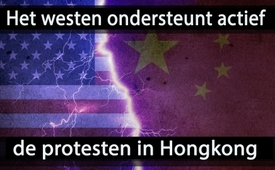 Het westen ondersteunt actief de protesten in Hongkong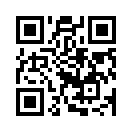 "Wapengekletter" behoort tot aangelegenheden van de politiek. De Duitsers verwachten immers van hun volksvertegenwoordigers dat zij zich inzetten bij hun buitenlandse collega's om bepaalde normen, zoals de mensenrechten, te doen naleven. Moreel gezien hebben we altijd het gevoel dat we gelijk hebben, maar wat zijn de grenzen van onze inmenging? Een geval van overdreven schijnmoraal deed zich in juli 2019 voor in Hongkong....Sinds maanden vinden in Hongkong protesten plaats tegen de Chinese regering. Terwijl de systeemmedia berichten over politiegeweld bij de protesten, verwijt de Chinese regering het Westen zich te bemoeien met de binnenlandse aangelegenheden van China. Het Westen ontkent dit categorisch, maar er bestaan veel foto’s waarop te zien is hoe de organisatoren van de protesten in Hongkong vertegenwoordigers van de Amerikaanse ambassade ontmoeten. In Amerika werden zelfs wetsontwerpen in de senaat en het congres ingediend, die de protesten openlijk zouden ondersteunen en ook sancties tegen vertegenwoordigers van China mogelijk zouden maken. In juli 2019 was de Duitse FDP-leider Christian Lindner in China en heeft een ontmoeting gehad met de demonstranten in Hongkong en hen publiekelijk aangemoedigd. Dat dit verontwaardiging bij de Chinese regering heeft teweeggebracht, konden noch de Duitse media, noch Lindner zelf begrijpen. Hoe had men wel in Duitsland erop gereageerd wanneer zich bijvoorbeeld een Chinese politicus tijdens zijn bezoek aan Duitsland eerst, laten we zeggen, een ontmoeting had gehad met bijvoorbeeld Pegida en hen moed had ingesproken, alvorens hij de federale regering ontmoet? Zou de Bondsregering hier ook niet fel protesteren en een dergelijke inmenging in de binnenlandse aangelegenheden van Duitsland verbieden?!door mbBronnen:www.anti-spiegel.ru/2019/chinesische-propaganda-oder-wahrheit-unterstuetzt-der-westen-aktiv-die-proteste-in-hongkong/
www.spiegel.de/politik/ausland/hongkong-regierungschefin-carrie-lam-warnt-die-usa-vor-einmischung-a-1286023.htmlDit zou u ook kunnen interesseren:---Kla.TV – Het andere nieuws ... vrij – onafhankelijk – ongecensureerd ...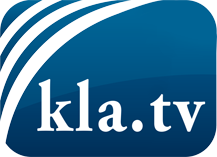 wat de media niet zouden moeten verzwijgen ...zelden gehoord van het volk, voor het volk ...nieuwsupdate elke 3 dagen vanaf 19:45 uur op www.kla.tv/nlHet is de moeite waard om het bij te houden!Gratis abonnement nieuwsbrief 2-wekelijks per E-Mail
verkrijgt u op: www.kla.tv/abo-nlKennisgeving:Tegenstemmen worden helaas steeds weer gecensureerd en onderdrukt. Zolang wij niet volgens de belangen en ideologieën van de kartelmedia journalistiek bedrijven, moeten wij er elk moment op bedacht zijn, dat er voorwendselen zullen worden gezocht om Kla.TV te blokkeren of te benadelen.Verbindt u daarom vandaag nog internetonafhankelijk met het netwerk!
Klickt u hier: www.kla.tv/vernetzung&lang=nlLicence:    Creative Commons-Licentie met naamgeving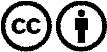 Verspreiding en herbewerking is met naamgeving gewenst! Het materiaal mag echter niet uit de context gehaald gepresenteerd worden.
Met openbaar geld (GEZ, ...) gefinancierde instituties is het gebruik hiervan zonder overleg verboden.Schendingen kunnen strafrechtelijk vervolgd worden.